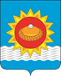 Российская ФедерацияИркутская областьгородское поселение Белореченское муниципальное образованиеА Д М И Н И С Т Р А Ц  ИЯгородского поселения Белореченского муниципального образованияРАСПОРЯЖЕНИЕ От 16 ноября 2020 года					                          № 266-р					п. БелореченскийО проведении профилактических мероприятий на территории Белореченского муниципального образования в рамках областной акции «Безопасный лёд»В соответствии с Федеральным законом от 21.12.1994г. № 68-ФЗ «О защите населения и территорий от чрезвычайных ситуаций природного и техногенного характера», Федеральным законом от 06.10.2003г. № 131-ФЗ «Об общих принципах организации местного самоуправления в Российской Федерации», Постановлением Правительства Иркутской области от 08.10.2009г. № 280/59-ПП «Об утверждении Правил охраны жизни людей на водных объектах в Иркутской области», в целях недопущения происшествий, связанных с провалом людей и автомобильного транспорта под лёд:Провести с 23 ноября по 29 ноября 2020 года на территории Белореченского муниципального образования в рамках областной акции «Безопасный лёд» профилактические мероприятия, направленные на предотвращение гибели и травматизма людей на водных объектах:1.1. главному специалисту по ГО и ЧС администрации городского поселения Белореченского муниципального образования (Е.Ю. Верещагина) организовать:профилактическую и разъяснительную работу с населением по правилам безопасности и предупреждению несчастных случаев на водных объектах в период акции; установку аншлагов и знаков о запрете выхода и выезда на тонкий лёд;1.2. мобильной группе администрации городского поселения Белореченского муниципального образования организовать: маршруты обходов и патрулирований потенциально опасных мест на водных объектах; работу по выявлению несовершеннолетних, находящихся на водоемах без присмотра взрослых и информирование сотрудников органов внутренних дел о фактах нарушений, ответственность за которые предусмотрена статьей 5.35 КоАП РФ.         2. Настоящее распоряжение разместить в сети Интернет на официальном сайте администрации городского поселения Белореченского муниципального образования белореченское.рф.         3. Контроль исполнения настоящего распоряжения возложить на главного специалиста по ГО и ЧС Верещагину Е.Ю.Глава Белореченского муниципального образования           				           С.В. УшаковПодготовил:Ведущий специалист по ГО и ЧС				                  Е.Ю. ВерещагинаДата:СОГЛАСОВАНО:Заместитель главы городского поселения                                                Н. С. СтуденикинаДата:Начальник юридического отдела					       Н.Г.ЛемешевскаяДата:1 экз.- в Дело;1 экз.- главному специалисту по ГО и ЧС;1 экз. – ведущему специалисту по ГО и ЧС;1 экз. – организационный отдел.